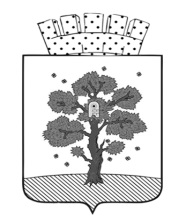 Администрация Осинского городского округаПермского края Управление финансовПРИКАЗот 28.12.2022                                                                                                      №320О применении дополнительных классификаторов в системах «АЦК-Финансы» и «АЦК- ПланированиеВ соответствии со статьей 21 Бюджетного кодекса Российской Федерации, статьей 3 Положения о бюджетном процессе в Осинском городском округе, утвержденного решением Думы Осинского городского округа от 28 августа 2020г. № 198ПРИКАЗЫВАЮ:В системах «АЦК-Финансы» и «АЦК- Планирование» применить дополнительные классификаторы:-  дополнительный функциональный код классификации расходов бюджета Осинского городского округа согласно приложению 1 к настоящему приказу;- дополнительный экономический код классификации расходов бюджета Осинского городского округа согласно приложению 2 к настоящему приказу.- дополнительный код доходов классификации бюджета Осинского городского округа согласно приложению 3 к настоящему приказу.Считать утратившими силу с 1 января 2023г приказы начальника управления финансов от 30 декабря 2021г. №334 «О применении дополнительных классификаторов в системах «АЦК-Финансы» и «АЦК- Планирование», от 15 сентября 2022г №213 «О внесении изменений в приказ начальника управления финансов от 30.12.2021 №334 «О применении дополнительных классификаторов в системах «АЦК-Финансы» и «АЦК- Планирование»;Контроль за исполнением приказа возложить на заместителя начальника, заведующего отделом сводного бюджетного планирования Рыжову И.В.Начальник управления                                                                     Л.П. Кузнецова  Приложение 1 к приказу начальника управленияфинансов администрацииОсинского городского округаот 28.12.2022  № 320Перечень дополнительных функциональных кодовПриложение 2к приказу начальника управленияфинансов администрацииОсинского городского округаот 28.12.2022  № 320Перечень дополнительных экономических кодовПриложение 3к приказу начальника управленияфинансов администрацииОсинского городского округаот 28.12.2022  № 320Перечень дополнительных кодов доходовКодНаименование 20000000Автономные учреждения20010000Оплата труда и начисления на выплаты по оплате труда20020000Коммунальные услуги20030000Социальное обеспечение20040000Увеличение стоимости основных средств20050000Прочие расходы20060000Капитальный ремонт20070000Текущий ремонт20080000Благоустройство территорий30000000Бюджетные учреждения30010000Оплата труда и начисления на выплаты по оплате труда30020000Коммунальные услуги30030000Социальное обеспечение30040000Увеличение стоимости основных средств30050000Прочие расходы30060000Капитальный ремонт30070000Текущий ремонт30080000Благоустройство территорий40000000Казенные учрежденияКодНаименование      100000000000Средства местного бюджета            100100000000Имущество, находящееся в муниципальной собственности                  100101000000Управление имуществом, находящимся в распоряжении округа                        100101010000Содержание муниципального имущества                              100101010100Содержание объектов электроснабжения и водоснабжения                              100101010200Страхование гидротехнических сооружений                              100101010500Техническое и аварийно-диспетчерское обслуживание газопроводов                              100101010900Оплата транспортного налога                              100101011200Ремонт здания г. Оса ул. Ленина, д.25                              100101012100Содержание и ремонт муниципального жилищного фонда                              100101012700Обслуживание АПС, охрана здания (здание г. Оса, Ленина, 2)                              100101012800Приобретение насосов на скважины питьевой воды                              100101013400Обслуживание внутридомового газового оборудования                        100101020000Коммунальные платежи                              100101020100Оплата отопления                              100101020200Оплата электроэнергии                        100101030000Управление муниципальным имуществом                              100101030100Оплата общедомовых нужд                              100101030200Перечисление в фонд капремонта по муниципальному имуществу                        100101040000Демонтаж рекламных конструкций                  100102000000Управление земельными участками, находящимися в распоряжении округа            100200000000Мероприятия в области землеустройства, землепользования и градостроения                  100212000000Выполнение кадастровых работ                  100213000000Оценка земельных участков                  100217000000Разработка схемы размещения земельного участка для реконструкции водопровода Крылово (водозабор)- Оса                  100219000000Опубликования оповещений о проведении общественных обсуждений в СМИ            100300000000Обеспечение деятельности МКУ "Транспортник"                  100302000000Содержание АУП (гараж и офис)                        100302010000оплата водоснабжения и водоотведения (гараж и офис)                        100302020000Вывоз ТБО (гараж и офис)                        100302030000оплата отопления (гараж и офис)                        100302040000оплата электроэнергии (гараж и офис)                        100302050000налог на имущество (гараж и офис)                        100302060000налог на землю (гараж и офис)                        100302070000налог на транспорт (гараж и офис)                  100303000000Содержание тех.персонала (культура, библиотека)                  100304000000Содержание тех.персонала (администрация)                  100305000000Содержание водителей (село)                  100306000000Содержание водителей (город)                  100307000000Содержание тех.персонала (рабочий по благоустройству населенных пунктов)                  100308000000Содержание специалиста в территориальном управление                  100309000000Содержание тех.персонала (модульные туалеты)                        100309010000оплата электроэнергии (модульные туалеты)                        100309020000оплата водоснабжения и водоотведения (модульные туалеты)                  100310000000Содержание воздушной подушки "Гидроэйр-10"                        100310010000налог на транспорт ("Гидроэйр-10")                  100311000000Содержание специализированной похороной службы            100400000000Мероприятия в области образования                  100408000000Ремонты объектов образования                        100408080000Ремонт здания МБОУ СОШ 3                        100408180000Ремонт здания МБДОУ Солнышко ( ул. Ст. Разина, 67)            100500000000Мероприятия в области культуры                  100501000000Норматив затрат на содержание ДШИ                        100501070000Вокал                  100502000000Норматив затрат на содержание ОЦКиД                  100503000000Норматив затрат на содержание ОМЦБ                  100504000000Ремонт объектов общественной инфраструктуры муниципального значения                        100504040000Ремонт Горского СДК                        100504050000Ремонт Комаровского СДК                        100504060000Ремонт МБУ "ОЦКИД"            100600000000Мероприятия в области физической культуры и спорта                  100601000000Норматив затрат МБУ "СШ им В.А. Лобанова"                        100601010000Спортивная подготовка по олимпийским видам спорта                        100601020000Спортивная подготовка по неолимпийским видам спорта                        100601030000Организация и проведение спортивно-оздоровительной работы по развитию физической культуры и спорта среди различных групп населения                        100601040000Обеспечение участия спортивных сборных команд в официальных спортивных мероприятиях                        100601050000Организация и проведение официальных физкультурных (физкультурно-оздоровительных) мероприятий и спортивных соревнований                  100602000000Норматив затрат МАУ СШ                        100602010000Спортивная подготовка по олимпийским видам спорта (Тренировочный этап)                        100602030000Реализация дополнительных общеразвивающих программ                        100602040000Спортивная подготовка по олимпийским видам спорта (Этап начальной подготовки)                  100603000000Ремонт МАУ «Спортивная школа»            100700000000Мероприятия в области жилищного хозяйства                  100701000000Проведение детально-инструментального обследования жилых помещений для определения технического состояния строительных конструкций            100800000000Мероприятия в области коммунального хозяйства                  100806000000Устройство пожарных гидрантов на водопроводных сетях г.Осы                  100807000000Прокладка водопровода в г.Оса мкр.Восточный                  100811000000Ремонт водопроводных сетей в сельских территориях                  100812000000Капитальный ремонт здания биологических очистных сооружений                  100813000000Ремонт системы водоснабжения (перебуривание скважин)                  100816000000Ремонт водопроводных сетей в г.Оса                  100824000000Возмещение экономически обоснованного размера убытков МУП «Тепловые сети», связанных со сверхнормативным потреблением ТЭР при производстве тепловой энергии для предоставления коммунальных услуг по отоплению и (или) горячему водоснабжению населению и объектам социальной сферы, в целях обеспечения устойчивого функционирования таких организаций и охраны здоровья граждан            100900000000Мероприятия в области благоустройства                  100901000000Благоустройство дворовых территорий                  100902000000Благоустройство общественных территорий                        100902010000Благоустройство Городского парка                  100903000000Строительный контроль при выполнении работ по благоустройству дворовых и общественных территорий                  100904000000Выполнение работ при разработке дизайн проектов                  100905000000Устройство контейнерных площадок                  100906000000Содержание мест общего пользования                  100907000000Содержание мест общего пользования на территории г.Оса, д.Тишкова, п.Светлый, д.Мазунина, д.Симакова                  100908000000Содержание мест общего пользования на территории с.Крылово, с.Гамицы, д.Бархатова, д.Козлова, д.Городище                  100909000000Содержание мест общего пользования на территории с.Комарово, п.Лесной                  100910000000Содержание мест общего пользования на территории с.Гремяча, д.Мостовая, д.Верхняя Чермода, д.Нижняя Чермода, д.Язлова                  100911000000Содержание мест общего пользования на территории с.Горы, п.Рейд, д.Пьянкова, с.Кузнечиха, с.Паль                  100912000000Содержание мест общего пользования на территории с.Верхняя Давыдовка, с.Богомягково, д.Монастырка, д.Боголюбы, д.Заводчик, д.Ключики                  100913000000Содержание мест общего пользования на территории с.Новозалесново, д.Кашкара, д.Подгородище                  100914000000Содержание мест общего пользования на территории д.Пакли, д.Пермякова, д.Новоромашково, с.Устиново                  100915000000Озеленение и содержание объектов озеленения                  100916000000Выполнение работ по обслуживанию тротуаров                  100917000000Содержание мест захоронения                  100918000000Выполнение работ по спиливанию и кронированию деревьев                  100919000000Выполнение работ по гербицидной обработке борщевика                  100920000000Ликвидация несанкционированных свалок                  100921000000Содержание мест складирования ТКО                  100935000000Изготовление и установка ледовых скульптур для Новогоднего городка на Ярмарочной площади в г.Оса                  100936000000Приобретение светодиодных кронштейнов                  100941000000Публикация в СМИ информации по мероприятиям благоустройства территории Осинского городского округа                  100942000000Обустройство детских игровых и спортивных площадок                  100943000000Организация уличного освещения в сельских территориях                  100944000000Устройство урн вдоль тротуаров                  100949000000Демонтаж самовольно установленных и незаконно размещенных НТО                  100952000000Подготовка территории к праздничным мероприятиям                  100953000000Установка люков на бесхозных колодцах                  100954000000Организация уличного освещения в г.Оса                  100955000000Инициативное бюджетирование                        100955090000Благоустройство городского кладбища                        100955100000Уличное освещение "Светлая улица"                        100955110000Детская площадка "Здоровые дети"                        100955120000Детская площадка "Радуга"                        100955130000Устройство тропиночной сети "Устройство тротуара"                        100955140000Детская площадка "Солнышко"                        100955150000Детская площадка "Наш двор"                  100956000000Благоустройство Ярмарочной площади в г.Оса                  100957000000Обустройство общественного колодца в д.Ключики, д.Щелкановка            101000000000Мероприятия в области обеспечения безопасности жизнедеятельности населения                  101001000000Организация деятельности аварийно-спасательных формирований (АСФ)                        101001010000оплата отопления                        101001020000оплата электроэнергии                        101001030000оплата водоснабжения                        101001050000налог на имущество                        101001060000налог на транспорт                  101002000000Обеспечение первичных мер пожарной безопасности                        101002010000оплата отопления                        101002020000оплата электроэнергии                        101002050000налог на имущество                        101002060000налог на транспорт                  101003000000Осуществление мероприятий по обеспечению безопасности на водных объектах                  101004000000Обеспечение функционирования службы ЕДДС                        101004010000Командировочные расходы                  101005000000Организация деятельности "МКУ Гражданская защита"                        101005010000оплата отопления                        101005020000оплата электроэнергии                        101005030000оплата водоснабжения                        101005040000оплата ТКО                        101005050000налог на имущество                        101005060000налог на транспорт                  101007000000Проведение работ по акарицидной обработке открытых территорий общего пользования и дератизации объектов в эпидемический сезон                  101009000000Осуществление муниципального контроля                  101010000000Мероприятия, направленные на профилактику детского дорожного травматизма            101100000000Мероприятия в области сельского хозяйства                  101101000000Размещение в СМИ информации о развитии сельского хозяйства                  101102000000Проведение конференций, совещаний с работниками АПК                  101103000000Проведение конкурсов в сельском хозяйстве                  101104000000Организация и проведение сельскохозяйственных ярмарок на территории Осинского городского округа                  101105000000Организация мероприятий по обучению, повышению квалификации работников, по профориентационной работе с учащимися и студентами и изучению передового опыта в сельском хозяйстве            101200000000Содержание парома СП-16 в навигационный период                  101201000000налог на имущество (навигационный период)                  101202000000налог на транспорт (навигационный период)                  101203000000оплата электроэнергии (навигационный период)                  101204000000оплата водоснабжения и водоотведения (навигационный период)            101300000000Мероприятия в области социальной политики            101500000000Содержание парома СП-16 в ненавигационный период                  101501000000налог на имущество (ненавигационный период)                  101502000000налог на транспорт (ненавигационный период)                  101503000000оплата электроэнергии (ненавигационный период)                  101504000000содержание АУП (ненавигационный период)            101600000000Коммунальные платежи и налоги                  101601000000оплата отопления                  101602000000оплата электроэнергии                  101603000000оплата водоснабжения                  101604000000налог на имущество                  101605000000налог на транспорт                  101606000000вывоз ТБО                  101607000000налог на землю                  101608000000вывоз ЖБО            101700000000Мероприятия по поддержке предпринимательства                  101701000000Публикации в СМИ                  101702000000Проведение праздника «День российского предпринимательства»                  101703000000Проведение конкурса «Предприниматель года»                  101704000000Проведение конкурса «Бизнес-идея»                  101705000000Участие в инвестиционных форумах, выставках и т.п., подготовка презентационных материалов            101800000000Транспорт            101900000000Мероприятия в области туризма                  101901000000Обустройство набережной в г.Оса            102000000000Мероприятия в области пожарной безопасности            102100000000Опубликование сообщений в СМИ                  102101000000Опубликование сообщений в СМИ (АСФ)                  102102000000Опубликование сообщений в СМИ (первичные меры пожарной безопасности)            130000000000Средства резервного фонда            190000000000Мероприятия природоохранного характера                  190001000000Озеленение и содержание объектов озеленения                  190002000000Ликвидация несанкционированных свалок      200000000000Средства краевого бюджета            200100000000Единая субвенция на выполнение отдельных государственных полномочий органов государственной власти в сфере образования                  200101000000Обеспечение государственных гарантий реализации прав на получение общедоступного и бесплатного дошкольного образования в дошкольных образовательных организациях                  200102000000Обеспечение государственных гарантий реализации прав на получение общедоступного и бесплатного дошкольного образования в общеобразовательных организациях                  200103000000Предоставление государственных гарантий на получение общедоступного бесплатного дошкольного, начального, общего, основного общего, среднего общего образования, а также дополнительного образования в общеобразовательных организациях                        200103010000Городские школы                        200103020000Сельские школы                        200103030000Коррекционная школа                  200104000000Предоставление государственных гарантий на получение общедоступного бесплатного дошкольного, начального, общего, основного общего, среднего общего образования, а также дополнительного образования в общеобразовательных организациях (аутсорсинг)                  200105000000Предоставление выплаты компенсации части родительской платы за присмотр и уход за ребенком в образовательных организациях, реализующих образовательную программу дошкольного образования                  200106000000Получение дошкольного образования в частных дошкольных образовательных организациях, осуществляющих образовательную деятельность по программа дошкольного образования                  200107000000Предоставление мер социальной поддержки педагогическим работникам дошкольных образовательных организаций                  200108000000Предоставление мер социальной поддержки педагогическим работникам дошкольных образовательных организаций (Администрирование)                  200109000000Предоставление мер социальной поддержки педагогическим работникам образовательных организаций                  200110000000Предоставление мер социальной поддержки педагогическим работникам образовательных организаций (Администрирование)                  200111000000Предоставление мер социальной поддержки педагогическим работникам образовательных организаций (Разовые выплаты молодым специалистам)                  200112000000Стимулирование педработников по результатам обучения школьников по итогам учебного года.                  200113000000Выплата вознаграждения за выполнение функций классного руководителя педагогическим работникам образовательных организаций                  200114000000Предоставление мер социальной поддержки учащимся из малоимущих семей                  200115000000Предоставление мер социальной поддержки учащимся из многодетных малоимущих семей (питание)                  200116000000Предоставление мер социальной поддержки учащимся из многодетных малоимущих семей (одежда)                  200117000000Предоставление выплаты компенсации части родительской платы за присмотр и уход за ребенком в образовательных организациях, реализующих образовательную программу дошкольного образования (Администрирование)                  200119000000Ежемесячное государственное пособие за многолетний добросовестный труд в сфере образования                  200120000000Стимулирование педработников по результатам обучения школьников            200200000000Реализация муниципальных программ, приоритетных муниципальных проектов в рамках приоритетных региональных проектов, инвестиционных проектов муниципальных образований                  200201000000Ремонт дошкольных учреждений                        200201010000Ремонт здания МБДОУ Солнышко ( ул. Ст. Разина, 67)                        200201030000Ремонт здания МБДОУ Солнышко( ул. Садовая,3)                        200201040000Ремонт здания МБДОУ Сказка                        200201050000Ремонт здания учреждения МБ ДОУ ДС "СКАЗКА", ул. Генерала Богомягкова,16                  200202000000Ремонт общеобразовательных учреждений                        200202010000Ремонт здания МБОУ ОСОШ №1 (Новозалесновская ООШ)                        200202050000Ремонт в здании МБОУ СОШ 1( Паклинская ООШ)                        200202060000Ремонт здания МБОУ СОШ 3                        200202070000Ремонт здания МБОУ "ШКОЛА-ИНТЕРНАТ"                        200202110000Ремонт здания МБОУ Крыловская школа                        200202180000Ремонт здания МБОУ Горская школа (Пальская ООШ)                  200204000000Строительство объекта "Водоснабжение д.Мазунина Осинского района, Пермского края"                  200208000000Улучшение жилищных условий граждан, проживающих в сельских территориях                  200212000000Ремонт водопроводных сетей в г.Оса            200300000000Проектирование и ремонт автомобильных дорог общего пользования местного значения, находящихся на территории Пермского края                  200312000000Ремонт участков автомобильных дорог в г.Оса                  200337000000Ремонт автомобильной дороги "подъезд к г.Оса - Мазунина" км 000+742 - км 001+800                  200338000000Ремонт автомобильной дороги "Комарово-Н.Городище" км 000+700 - км 001+330                  200339000000Ремонт участка автомобильной дороги по ул. Мира от ул. М.Горького до ул. Мира,14 в г. Оса                  200340000000Ремонт автомобильной дороги по ул. Маяковского от ул. Октябрьская до ул. Маяковского,1 в г. Оса                  200341000000Ремонт автомобильной дороги по ул. С.Юлаева в г.Оса                  200342000000Ремонт автомобильной дороги "с. Богомягково - д. Гольяны" км 002+100 - км 003+050            200500000000Развитие систем теплоснабжения, находящихся в муниципальной собственности                  200505000000Возмещение экономически обоснованного размера убытков МУП «Тепловые сети», связанных со сверхнормативным потреблением ТЭР при производстве тепловой энергии для предоставления коммунальных услуг по отоплению и (или) горячему водоснабжению населению и объектам социальной сферы, в целях обеспечения устойчивого функционирования таких организаций и охраны здоровья граждан            200700000000Инициативное бюджетирование                  200711000000Благоустройство городского кладбища                  200712000000Уличное освещение "Светлая улица"                  200713000000Детская площадка "Здоровые дети"                  200714000000Детская площадка "Радуга"                  200715000000Устройство тропиночной сети "Устройство тротуара"                  200716000000Детская площадка "Солнышко"                  200717000000Детская площадка "Наш двор"            200800000000Мероприятие по устойчивому сокращению непригодного для проживания жилого фонда (Этап 2020 года)            200900000000Обустройство набережной в г. Осе (доп)            201000000000Самообложение граждан                  201001000000Благоустройство мемориального комплекса в с.Богомягково                  201002000000Устройство детско-спортивной площадки в д.В.Чермода и благоустройство прилегающей к ней территории                  201003000000Благоустройство мемориального комплекса в с.Новозалесново                  201004000000Устройство тротуаров в г.Оса                  201005000000Устройство спортивной площадки в с.Гамицы и благоустройство прилегающей к ней территории                  201006000000Устройство ограждений мест традиционного захоронения с.Комарово            201100000000Мероприятие по устойчивому сокращению непригодного для проживания жилого фонда (Этап 2022 года)            201200000000Проведение работ по ремонту помещений общеобразовательных организаций для размещения дошкольных групп и пришкольных интернатов                  201202000000Ремонт здания МБОУ Крыловская школа             240000000000Содержание органов местного самоуправления                  240010000000Предоставление мер социальной поддержки педагогическим работникам образовательных организаций (администрирование)      300000000000Средства федерального бюджета            340000000000Содержание органов местного самоуправления                  340001000000оплата отопления по ОМСУ                  340002000000оплата водоснабжения по ОМСУ      500000000000Безвозмездные поступления от физических и юридических лиц            500100000000Безвозмездные поступления от физических лиц                  500101000000Инициативное бюджетирование                        500101010000Благоустройство городского кладбища                        500101020000Уличное освещение "Светлая улица"                        500101030000Детская площадка "Здоровые дети"                        500101040000Детская площадка "Радуга"                        500101050000Устройство тропиночной сети "Устройство тротуара"                        500101060000Детская площадка "Солнышко"                        500101070000Детская площадка "Наш двор"                  500102000000Самообложение граждан                        500102010000Благоустройство мемориального комплекса в с.Богомягково                        500102020000Устройство детско-спортивной площадки в д.В.Чермода и благоустройство прилегающей к ней территории                        500102030000Благоустройство мемориального комплекса в с.Новозалесново                        500102040000Устройство тротуаров в г.Оса                        500102050000Устройство спортивной площадки в с.Гамицы и благоустройство прилегающей к ней территории                        500102060000Устройство ограждений мест традиционного захоронения с.Комарово            500200000000Безвозмездные поступления от юридических лиц      600000000000Бюджетные инвестиции (средства местного бюджета)            601900000000Капитальный ремонт здания биологических очистных сооружений            602000000000Строительство объекта "Водоснабжение д.Мазунина Осинского района, Пермского края"            602100000000Софинансирование инвестиционной программы в сфере теплоснабжения МУП "Тепловые сети"            602800000000Разработка документации на строительство объекта "Водоснабжение д.Мазунина"            604000000000Капитальный ремонт объекта: "Берегоукрепление, протяженностью 1736,8 м, инв.№ 4143, лит.А, адрес (местоположение) объекта: Пермский край, Осинский район, г.Оса"            604100000000Приобретение и обустройство модульного сооружения для причаливания судов г. Оса            604400000000Разработка проектно-сметной документации на строительство и реконструкцию (модернизацию) очистных сооружений            604500000000Реконструкция водовода "Водозабор с.Крылово - регулирующие резервуары" Осинского района Пермского края            604700000000Разработка проектной документации на строительство объекта "Модульная газовая котельная в с.Комарово"      700000000000Дорожный фонд (средства местного бюджета)            701200000000Содержание автомобильных дорог            701300000000Содержание и техническое обслуживание светофорных объектов            701400000000Обеспечение уличного освещения и работы светофорных объектов            701500000000Содержание и техническое обслуживание сетей уличного освещения            701600000000Ремонт участков автомобильных дорог в г.Оса            701700000000Ремонт участков автомобильных дорог Осинского городского округа            703700000000Ремонт автомобильной дороги "подъезд к г.Оса - Мазунина" км 000+742 - км 001+800            703800000000Ремонт автомобильной дороги "Комарово-Н.Городище" км 000+700 - км 001+330            703900000000Ремонт участка автомобильной дороги по ул. Мира от ул. М.Горького до ул. Мира,14 в г. Оса            704000000000Ремонт автомобильной дороги по ул. Маяковского от ул. Октябрьская до ул. Маяковского,1 в г. Оса            704100000000Ремонт автомобильной дороги по ул. С.Юлаева в г.Оса            704200000000Ремонт автомобильной дороги "с. Богомягково - д. Гольяны" км 002+100 - км 003+050      900000000000Содержание органов местного самоуправления (средства местного бюджета)            940000000000Содержание органов местного самоуправления Осинского городского округа                  940001000000оплата отопления по ОМСУ                  940002000000оплата электроэнергии по ОМСУ                  940003000000оплата водоснабжения по ОМСУ                  940004000000налог на землю по ОМСУ                  940005000000налог на имущество по ОМСУ                  940007000000Командировочные расходы по ОМСУ                  940008000000вывоз ТБО                  940009000000Руководитель контрольно-счетной палаты муниципального образования и его заместителиКодНаименование      001Паромная переправа      002Модульный туалет      003Судно на воздушной подушке      004Автотранспортные услуги      311Ремонт автомобильных дорог      312Ремонт участков автомобильных дорог в г.Оса      313Ремонт участков автомобильных дорог Осинского городского округа      314Ремонт участка автомобильной дороги Гремяча-В.Чермода     401Ремонт дошкольных учреждений      402Ремонт общеобразовательных учреждений      405Ремонт учреждений спорта      412Капитальный ремонт здания биологических очистных сооружений      444Обустройство набережной в г. Осе      460Благоустройство городского кладбища      461Уличное освещение "Светлая улица"      462Детская площадка "Здоровые дети"      463Детская площадка "Радуга"      464Устройство тропиночной сети "Устройство тротуара"      465Детская площадка "Солнышко"      466Детская площадка "Наш двор"      467Благоустройство мемориального комплекса в с.Богомягково      468Устройство детско-спортивной площадки в д.В.Чермода и благоустройство прилегающей к ней территории      469Благоустройство мемориального комплекса в с.Новозалесново      470Устройство тротуаров в г.Оса      471Устройство спортивной площадки в с.Гамицы и благоустройство прилегающей к ней территории      472Устройство ограждений мест традиционного захоронения с.Комарово